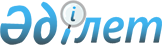 Об установлении квоты рабочих мест для инвалидов
					
			Утративший силу
			
			
		
					Постановление акимата Айтекебийского района Актюбинской области от 8 февраля 2013 года № 28. Зарегистрировано Департаментом юстиции Актюбинской области 28 февраля 2013 года № 3543. Утратило силу постановлением акимата Айтекебийского района Актюбинской области от 07 июля 2016 года № 125      Сноска. Утратило силу постановлением акимата Айтекебийского района Актюбинской области от 07.07.2016 № 125

      В соответствии со статьей 31 Закона Республики Казахстан от 23 января 2001 года "О местном государственном управлении и самоуправлении в Республике Казахстан" и подпунктом 5-2) статьи 7 Закона Республики Казахстан от 23 января 2001 года "О занятости населения" акимат Айтекебийского района ПОСТАНОВЛЯЕТ:

      1. Установить квоту рабочих мест для инвалидов в организациях и предприятиях независимо от форм собственности в размере трех процентов от общей численности рабочих мест.

      2. Контроль за исполнением настоящего постановления возложить на заместителя акима района Булекову З.

      3. Настоящее постановление вводится в действие по истечении десяти календарных дней после его первого официального опубликования.


					© 2012. РГП на ПХВ «Институт законодательства и правовой информации Республики Казахстан» Министерства юстиции Республики Казахстан
				
      Аким района

А.Бердалин
